О размещении нестационарных торговых объектов на территориисельского поселения Енгалышевский сельсовет муниципального района Чишминский район Республики Башкортостан, проведения аукциона и создания временной аукционной комиссии1. Создать и утвердить временную комиссию в составе:Председатель комиссии:Ермолаев В.В. – Глава сельского поселения Енгалышевский сельсоветмуниципального района Чишминский районЧлены комиссии:Бадретдинов А.М. – Начальник отдела экономики Администрации  муниципального района Чишминский район (по согласованию)Хабиров И.С. – председатель комитета – начальник КУС МинземимуществаРБ по Чишминскому району (по согласованию)Корнилаева Т.Б. – управляющий делами сельского поселения Енгалышевский сельсоветНикитина О.В. – специалист 2 категории сельского поселения2. Утвердить документацию об аукционе на право размещения нестационарных торговых объектов на территории сельского поселения Енгалышевский сельсовет муниципального района Чишминский район Республики Башкортостан в соответствии со схемой размещения нестационарных торговых объектов на территории муниципального района Чишминский район, утвержденного Постановлением Главы Администрации муниципального района Чишминский район от 18.04.2018 г. № 276.3. Разместить документацию, указанную в п. 2 настоящего Постановления на официальном сайте администрации сельского поселения Енгалышевский сельсовет муниципального района Чишминский район Республики Башкортостан http://engalys.ru/, на официальном сайте Российской Федерации в сети  «Интернет» www.torgi.gov.ru, а также опубликовать объявление о проведении аукциона на право размещения нестационарного торгового объекта на территории сельского поселения Енгалышевский сельсовет муниципального района Чишминский район Республики Башкортостан.4 Контроль за исполнением настоящего постановления возложить на главу сельского поселения.И.о. главы сельского поселения                                            Т.Б. КорнилаеваБаш[ортостан Республика]ыШишм^ районыМУНИЦИПАЛЬ РАЙОН советЫныЕНГАЛЫШ ауыл советыауыл биЛ^м^е хакимите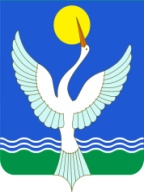 администрацияСЕЛЬСКОГО ПОСЕЛЕНИЯЕнгалышевский сельсоветМУНИЦИПАЛЬНОГО РАЙОНАЧишминскИЙ районРеспублики Башкортостан            [арар             14 май  № 13-р        РАСПОРЯЖЕНИЕ            14 мая  2018 г.